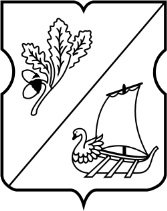 СОВЕТ ДЕПУТАТОВ муниципального округа Старое Крюково РЕШЕНИЕ17 февраля 2015 года № 02/02Об информации директора ГПБУ «Мосприрода» по Зеленоградскому АО о работе учреждения в 2014 годуЗаслушав в соответствии с пунктом 7 части 1 статьи 1 Закона города Москвы от 11 июля 2012 года № 39 «О наделении органов местного самоуправления муниципальных округов в города Москве отдельными полномочиями города Москвы» информацию директора ГПБ «Мосприрода» по Зеленоградскому АО г. Москвы о работе учреждения на территории муниципального округа Старое Крюково в 2014 году, Совет депутатов муниципального округа Старое Крюково решил:1. Принять информацию о работе ГПБУ «Мосприрода» по Зеленоградскому АО г. Москвы на территории муниципального округа Старое Крюково в 2014 году к сведению.2. Предложить директору ГПБУ «Мосприрода» по Зеленоградскому АО г. Москвы в текущем году:- активизировать работу по удалению сухостойных ветровальных и пораженных болезнями и вредителями деревьев на территории лесопарка,- организовать работы по посадке деревьев взамен удаленных,- рассмотреть возможность ремонта щебеночной дороги от пл. Малино до ул. Солнечная аллея,- в связи с многочисленными обращениями граждан увеличить количество скамеек, урн для мусора, пикниковых точек и других малых архитектурных форм, установленных в лесопарковых зонах,- завершить работы по ремонту асфальтового покрытия пешеходных дорожек в лесопарке между 4, 9 микрорайонами и МИЭТ (18 лесной квартал),- завершить благоустройство тропиночной сети в лесопарковой зоне 8 и 9 мкр.,- при проведении работ по благоустройству обратить особое внимание на качество выполняемых работ.3. Направить настоящее решение в Департамент территориальных органов исполнительной власти города Москвы, префектуру Зеленоградского административного округа города Москвы, прокуратуру Зеленоградского административного округа города Москвы.4. Опубликовать настоящее решение в бюллетене «Московский муниципальный вестник» и разместить на официальном сайте муниципального округа Старое Крюково.5. Контроль за выполнением настоящего решения возложить на главу муниципального округа Старое Крюково Суздальцеву И.В. Глава муниципального округа Старое Крюково			                                                     И.В. Суздальцева	